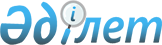 Кәсіпкерлік қызметтің жекелеген түрлері үшін біржолғы талондар құнының мөлшерін және тіркелген салық ставкаларын бекіту туралы
					
			Күшін жойған
			
			
		
					Ақмола облысы Көкшетау қалалық мәслихатының 2009 жылғы 30 наурыздағы № С-22/10 шешімі. Ақмола облысы Көкшетау қалалысының Әділет басқармасында 2009 жылғы 6 мамырда № 1-1-103 тіркелді. Күші жойылды - Ақмола облысы Көкшетау қалалық мәслихатының 2013 жылғы 23 сәуірдегі № С-16/16 шешімімен      Ескерту. Күші жойылды - Ақмола облысы Көкшетау қалалық мәслихатының 23.04.2013 № С-16/16 шешімімен.

      Қазақстан Республикасының 2008 жылғы 10 желтоқсандағы «Салық және бюджетке төленетін басқа да міндетті төлемдер туралы» (Салық Кодексі) Кодексінің 422-бабына , Қазақстан Республикасының 2008 жылғы 10 желтоқсандағы «Салық және бюджетке төленетін басқа да міндетті төлемдер туралы» Кодексін (Салық Кодексі) іске енгізу туралы» Заңының 36 бабына сәйкес Көкшетау қалалық мәслихаты ШЕШТІ:



      1. Осы шешімнің № 1, 2 қосымшаларына сәйкес базарларда (базарлардың аумағында орналасқан стационарлық жайларда жалға алу келісім шарты бойынша өткізуден өзге жағдайларда), сондай-ақ, ара-тұра сипаттағы қызметті жүзеге асыратын жеке тұлғаларға арналған біржолғы талондардың құны бекітілсін.



      2. № 3 қосымшаға сәйкес Көкшетау қаласының аумағында кәсіпкерлік қызметтің жекелеген түрлеріне арналған арнайы салық тәртібі бойынша тіркелген салық ставкалары бекітілсін.



      3. Көкшетау қалалық мәслихатының «Кәсіпкерлік қызметтің жекелеген түрлері үшін біржолғы талондар құнының мөлшерін және тіркелген жиынтық салық ставкаларын бекіту туралы» 2008 жылғы 20 наурыздағы № С-9/16 (Нормативтік құқықтық актілерді мемлекеттік тіркеудің тізілімінде 1-1-81 нөмірімен тіркелген, 2008 жылғы 10 сәуірде «Көкшетау» № 16 және 2008 жылғы 10 сәуірде «Степной маяк» № 16 газеттерінде жарияланған) шешіміне енгізілген өзгерістермен: Көкшетау қалалық мәслихатының «Көкшетау қалалық мәслихатының кейбір шешімдеріне өзгерістер енгізу туралы» 2008 жылғы 4 қырқүйектегі № С-14/21 (Нормативтік құқықтық актілерді мемлекеттік тіркеудің тізілімінде 1-1-87 болып тіркелген, 2008 жылғы 9 қазанда «Көкшетау» № 42 және 2008 жылғы 9 қазанда «Степной маяк» № 42 газеттерінде жарияланған) шешімнің күші жойылды деп танылсын.



      4. Осы шешім Көкшетау қаласының әділет басқармасында мемлекеттік тіркелген күннен бастап күшіне енеді және ресми жарияланған күннен бастап қолданысқа енгізіледі.      Төртінші шақырылған 

      Көкшетау қалалық 

      мәслихатының                     Ә.Баймағамбетов       Төртінші шақырылған 

      Көкшетау қалалық 

      мәслихатының хатшысы                 Қ.Мұстафина       КЕЛІСІЛДІ:       Көкшетау қаласының 

      әкімі                                  Б.Сапаров       Ақмола облысы бойынша 

      салық департаменті 

      бастығының м.а.                       А. Есполов 

Кө кшетау қ алалы қ м ә слихатыны ң 

2009 жылғ ы 30 наурызда ғ ы 

№ С-22/10 шешіміне №1 қ осымша  Базарларда (базарлардың аумағында орналасқан стационарлық жайларда жалға алу келісім шарты бойынша өткізуден өзге жағдайларда) тауар өткізу бойынша біржолғы берілетін талондардың құны 

Көкшетау қалалық мәслихатының  

2009 жылғы 30 наурыздағы     

№ С-22/10 шешіміне № 2 қосымша  Ара-тұра сипаттағы қызметті жүзеге асыратын жеке тұлғаларға арналған біржолғы талондардың құны 

Көкшетау қалалық    

мәслихатының 2009 жылғы 

30 наурыздағы № С-22/10 

шешіміне № 3 қосымша   Көкшетау қаласының аумағында тіркелген салық ставкалары       Қысқарған сөздің толы жазылуы:

      АЕК - айлық есептік көрсеткіш.
					© 2012. Қазақстан Республикасы Әділет министрлігінің «Қазақстан Республикасының Заңнама және құқықтық ақпарат институты» ШЖҚ РМК
				№ 

р/рТауардың атауыБіржолғы берілетін талонның 1 күнге арналған құны (теңгемен)Біржолғы берілетін талонның 1 күнге арналған құны (теңгемен)Біржолғы берілетін талонның 1 күнге арналған құны (теңгемен)Біржолғы берілетін талонның 1 күнге арналған құны (теңгемен)№ 

р/рТауардың атауыСөрелерден,

шатырдан Киоскіден, бутиктерденКонтейнерлерден 20

және

одан

астам тн.Автокөліктерден1. Азық-түлік тауарлары:Азық-түлік тауарлары:Азық-түлік тауарлары:Азық-түлік тауарлары:Азық-түлік тауарлары:1) Көкөністер мен жемістер:Көкөністер мен жемістер:Көкөністер мен жемістер:Көкөністер мен жемістер:Көкөністер мен жемістер:Бөлшекті сауда150250540Көтерме сауда2102505402) Ет және ет өнімдері, теңіз өнімдері3703705403) Сүт өнімдері (ірімшік,  май және т.б.)1602505404) Кондитерлік өнімдер1902505405) Жаңа ауланған балық1202505406) Бал2902905407) Басқа азық-түлік тауарлары1702505402. Азық-түлікке жатпайтын тауарлар:Азық-түлікке жатпайтын тауарлар:Азық-түлікке жатпайтын тауарлар:Азық-түлікке жатпайтын тауарлар:Азық-түлікке жатпайтын тауарлар:1) Темекі бұйымдары4504504502) Қосалқы автобөлшектер (жаңа)3003003503) Қосалқы  автобөлшектер, металды -шаруашылық тауарлары 1402503504) Электрлік-тұрмыстық құралдар, шаруашылық тауарлары1502503505) Табиғи тері мен былғарыдан жасалған бұйымдар3303303506) Жасанды терілерден жасалған бұйымдар2002503507) Аяқ киім1902503508) Киімдер1702503509) Гүлдер15025035010) Алтын және күмістен жасалған зергерлік  бұйымдар33033011) Сырлы бояу, өңдеу, құрылыс заттары17025035012) Кілем бұйымдары25025035013) Басқа да азық-түлікке жатпайтын  тауарлар 17025035014) Жүк көтергіші бар автокөліктерден түсірілетін азық-түлік және азық – түлікке жатпайтын тауарлар: Жүк көтергіші бар автокөліктерден түсірілетін азық-түлік және азық – түлікке жатпайтын тауарлар: Жүк көтергіші бар автокөліктерден түсірілетін азық-түлік және азық – түлікке жатпайтын тауарлар: Жүк көтергіші бар автокөліктерден түсірілетін азық-түлік және азық – түлікке жатпайтын тауарлар: Жүк көтергіші бар автокөліктерден түсірілетін азық-түлік және азық – түлікке жатпайтын тауарлар: 14) 5 тоннаға дейін35014) 5 тоннадан жоғары50015) Автокөлік құралдары(1 бірлік үшін)150(жұмыс күндері көлік бірлігі үшін 50 теңге)(жұмыс күндері көлік бірлігі үшін 50 теңге)(жұмыс күндері көлік бірлігі үшін 50 теңге)3. Басқа да жұмыстар мен қызметтер170170№ р/рҚызмет түріБіржолғы талонның 1 күнге арналған құны (теңгемен)1Сату (тұрақты үй-жайларда жүзеге асырылатын қызметтен басқасы):1)Газеттер мен журналдар202)Тұқым, сондай-ақ отырғызу материалдары (көшеттер);303) Бақша дақылдары;2004)Саяжай және үй жанында өсiрiлген тiрi гүлдер;405)Үй жанындағы қосалқы ауыл шаруашылығы, бағбаншылық, баушылық және саяжай  учаскелерiнiң өнiмдерi406)Жануарлар мен құстарға арналған дайын жемшөп407)Сыпыртқылар, сыпырғыштар, орман жидектері402Жер учаскелерiн өңдеу бойынша жеке трактор иелерiнiң қызмет көрсетулерi3003Үй жануарлары мен құстарды жаю40№р/рСалық салу объектілеріБір объектінің айлық салықтың АЕК мөлшері1Ойынды бір ойыншымен өткізуге арналған  ұтыссыз ойын автоматтары2,51Ойынды бірнеше ойыншымен өткізуге арналған  ұтыссыз ойын автоматтары3,52Ойын өткізу үшін пайдаланатын жеке компьютер2,53Ойын жолы (боулинг)424Карт (картинг-жүргек кішілитрлі кузовсыз)55Бильярд үстелі10